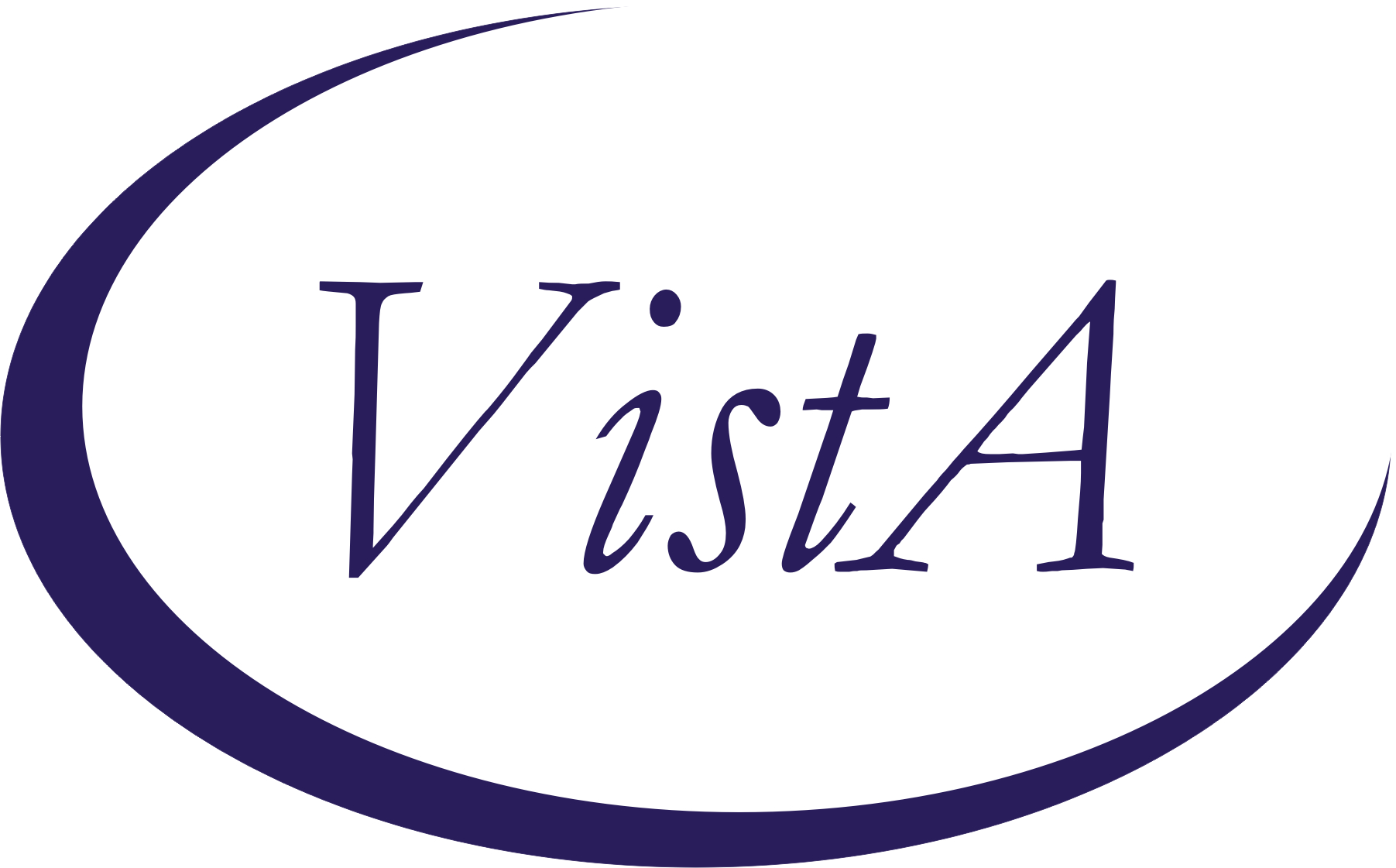 Update_2_0_121Clinical RemindersVA-Buprenorphine Follow UpInstall GuideAugust 2020Product DevelopmentOffice of Information TechnologyDepartment of Veterans AffairsTable of ContentsIntroduction	1Pre-Install	2Install Details	3Install Example	3Post Installation	6IntroductionThe dramatic rise in opioid prescribing has been accompanied by parallel increases in nonmedical opioid use, overdose deaths, opioid use disorders (OUD) and treatment initiations for OUD.  One initiative to address this problem in the Veteran Affairs (VA) healthcare system is the Stepped Care for Opioid Use Disorder (OUD) Train-the-Trainer (SCOUTT) initiative, which aims to improve access to OUD treatment across primary care, pain management, mental health, and other health care settings.  The OUD Buprenorphine Follow Up template is designed to guide and support documentation of buprenorphine treatment for OUD and ICD-10 opioid dependence.  This is the third of three templates released: OUD assessment, Buprenorphine initiation and Buprenorphine follow up.UPDATE_2_0_121 contains 1 Reminder Exchange entry: UPDATE_2_0_121 VA-MH OUD BUPRENORPHINE FOLLOW UPThe exchange file contains the following components:MH TESTS AND SURVEYSCOWSTIU TEMPLATE FIELD            GEN WORD PROCESSINGVA-MH OUD PROG TOWARD GOALVA-MH OUD 100-300 MGEBOX40VA-MH FILM/TABWP-2LINESIC/BLANK LINE 74 CHARACTERS T DIALOG USEVA-MH OUD APPT BLANK SPACE1YES/NODATEVA-MH OUD OTHER NO INDENTWP FREE TEXT VA-MH OUD WITHDRAWAL SYMPTOMSVA-MH OUD NONEVA-MH OUD BUPE SEVA-MH OUD DIAGNOSISHEALTH FACTORS   VA-REMINDER UPDATES                      VA-UPDATE_2_0_121VA-NALOXONE                              VA-PATIENT DECLINED NALOXONEVA-MH OUD FOLLOW UP OFFER NALOXONEVA-MH OUD BUPE FOLLOW UP NEEDS ADJUSTVA-MH OUD BUPE FOLLOW UP STABLEVA-MH OUD BUPE FOLLOW UP ASSESSMENT PLANVA-MH OUD BUPE FOLLOW UP VIEW UDASVA-MH OUD BUPE FOLLOW UP OTHER SUBSTANCEVA-MH OUD BUPE FOLLOW UP TEMPLATE           REMINDER SPONSORMENTAL HEALTH SERVICESMENTAL HEALTH SERVICES AND WOMEN VETERANS HEALTH PROGRAMREMINDER TERMVA-REMINDER UPDATE_2_0_121REMINDER DIALOG    VA-MH OUD BUPRENORPHINE FOLLOW UP                  HEALTH SUMMARY COMPONENTLAB CUMULATIVE SELECTED 1HEALTH SUMMARY TYPEVA-UDAS/BUPE OBJECTHEALTH SUMMARY OBJECTSVA-UDAS/BUPE OBJECT (TIU)TIU DOCUMENT DEFINITIONVA-UDAS/BUPE OBJECTPre-InstallMake sure you have installed Update_2_0_88 Opioid Use Disorder Buprenorphine Initiation and Update_2_0_72 VA-Opioid Use Disorder Assessment prior to installing this Update.Also, before you install this update, use the action INQ (Inquiry/Print) to print and save the existing dialog for the following items. This will ensure the local modifications to these items are easier to complete when you address the Post-Install steps.In Reminder Dialog Manager > Reminder Dialogs > Change your view to Dialog Elements.Use the action INQ (Inquiry/Print) to print and save the existing content for the following element: VAL-MH OUD PDMP LINK. If you previously added a hyperlink TXML field to this element, you’ll have it saved for re-adding it during the Post-Install steps.In Reminder Dialog Manager > Reminder Dialogs > Change your view to Dialog Elements.Use the action INQ (Inquiry/Print) to print and save the existing content for the following element:  VAL-MH OUD ASSESS NALOXONE ORDERED.  If you previously added a Naloxone quick order to this element, you’ll have it saved for re-adding it during the Post-Install steps.Install DetailsThis update is being distributed as a web host file.  The address for the host file is: https://REDACTED/UPDATE_2_0_121.PRDThe file will be installed using Reminder Exchange, programmer access is not required.Installation:=============This update can be loaded with users on the system. Installation will take less than 10 minutes. Install ExampleTo Load the Web Host File. Navigate to Reminder exchange in Vista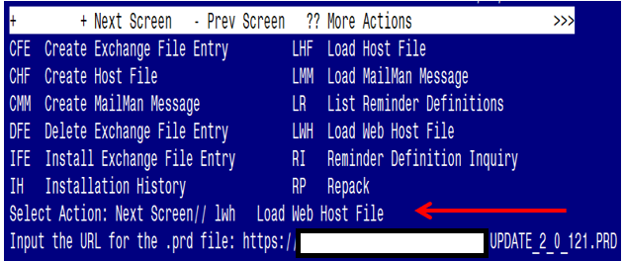 At the Select Action: prompt, enter LWH for Load Web Host File At the Input the url for the .prd file: prompt, type the following web address: https://REDACTED/UPDATE_2_0_121.PRDYou should see a message at the top of your screen that the file successfully loaded.  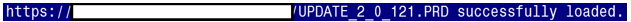 Search and locate an entry titled UPDATE_2_0_121 BUPRENORPHINE FOLLOW UP in reminder exchange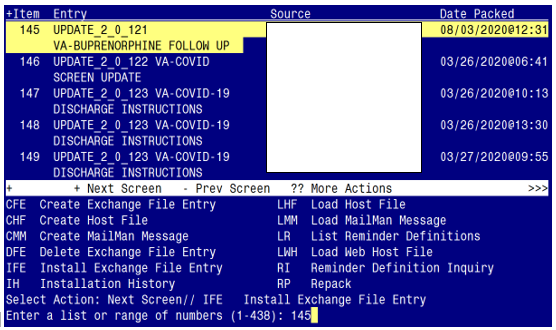 At the Select Action prompt, enter IFE for Install Exchange File EntryEnter the number that corresponds with your entry titled UPDATE_2_0_121 VA-BUPRENORPHINE FOLLOW UP(in this example it is entry 145, it will vary by site).  The date of the exchange file is 08/03/2020.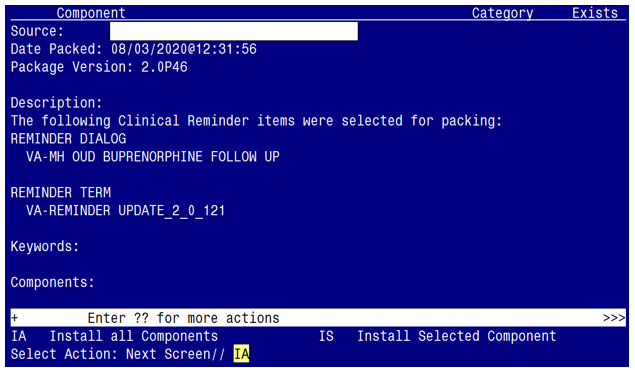 At the Select Action prompt, type IA for Install all Components and hit enter.Select Action: Next Screen// IA   Install all Components  During the installation, you will see several prompts:  Install all new components, Skip all existing componentsYou will be promped to install the dialog component: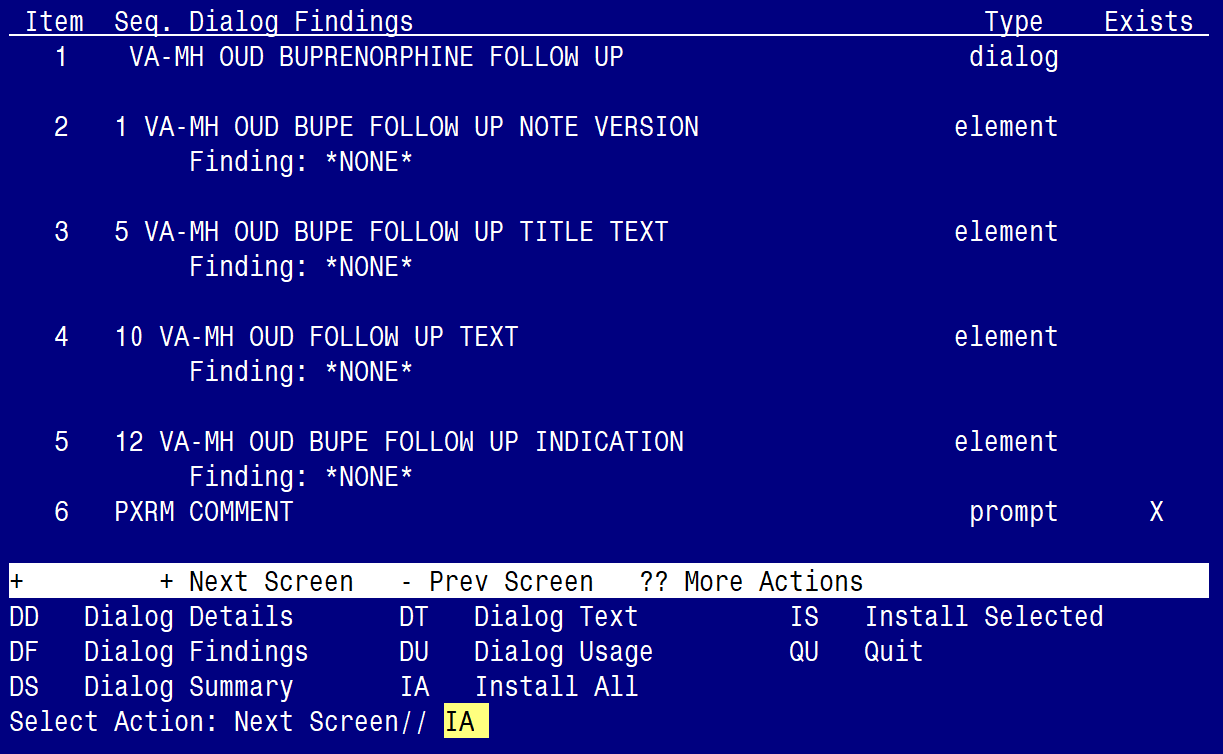 At the Select Action prompt, type IA to install the dialog – VA-MH OUD BUPRENORPHINE FOLLOW UP                  Select Action: Next Screen// IA   Install All  Install reminder dialog and all components with no further changes: Y// ES 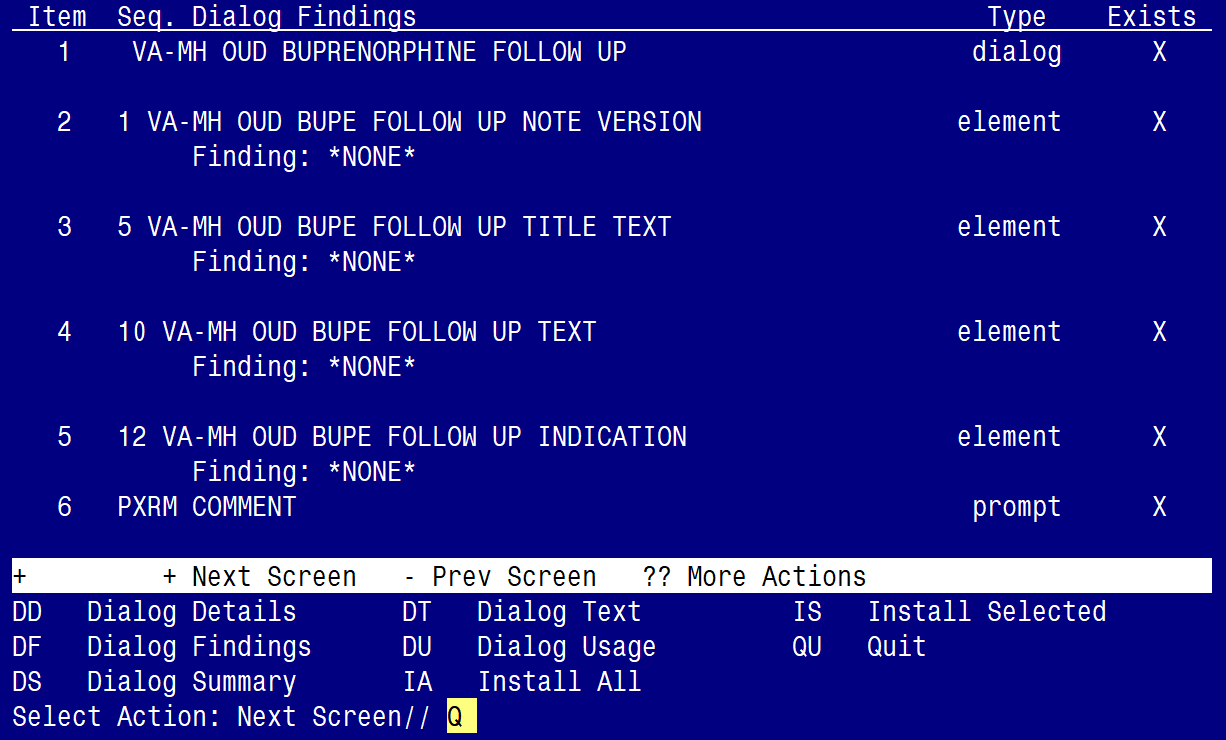 When the dialog has completed installation, you will then be returned to this screen. At the Select Action prompt, type Q.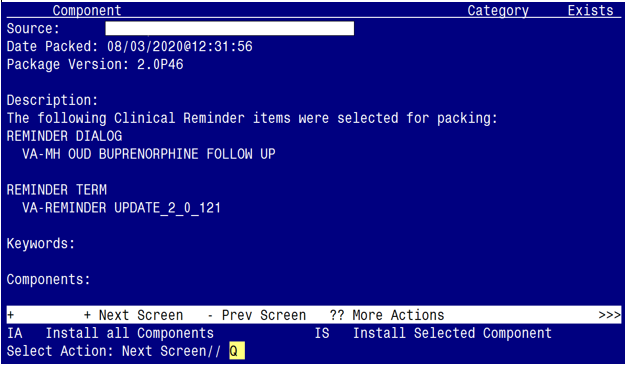 You will be returned to this screen. Type Q to quit.Install CompletedPost Installation Make the Dialog templates available to be attached to a Personal or Shared template or to be able to attach the dialog to a progress note title.      From the Reminders Manager Menu:                  Select Reminder Managers Menu Option: CP  CPRS Reminder Configuration   CA     Add/Edit Reminder Categories   CL     CPRS Lookup Categories   CS     CPRS Cover Sheet Reminder List   MH     Mental Health Dialogs Active   PN     Progress Note Headers   RA     Reminder GUI Resolution Active   TIU    TIU Template Reminder Dialog Parameter   DL     Default Outside Location   PT     Position Reminder Text at Cursor                  Select CPRS Reminder Configuration Option: TIU  TIU Template Reminder Dialog                        Parameter                  Reminder Dialogs allowed as Templates may be set for the following:1   User          USR    [choose from NEW PERSON]3   Service       SRV    [choose from SERVICE/SECTION]4   Division      DIV    [choose from INSTITUTION]5   System        SYS    [NATREM.FO-SLC.MED.VA.GOV]                  Enter selection: 5  Choose the appropriate number for your site.  Your site may do                   this by System or other levels.  The example below uses SYSTEM level                  Setting Reminder Dialogs allowed as Templates for System:                   Select Display Sequence: ?148               VA-VETERANS CHOICE NOTE149               VA-TBI SCREENING151               VACO TRANSPLANT REFERRAL (D)                  When you type a question mark above, you will see the list of #’s (with dialogs) that                   are already taken. Choose a number NOT on this list.  For this example, looking                   above I see the number 150 is not present, so I will use 150.                  Select Display Sequence: 150                  Are you adding 150 as a new Display Sequence? Yes// Y  YES                  Display Sequence: 150// <Enter>         Clinical Reminder Dialog: VA-MH OUD BUPRENOPRHINE FOLLOW UP <Enter>      OK? Yes// <Enter> (Yes)Setup of Note titleThe new note title that needs to be created is:OPIOID DEPENDENCE/OUD BUPRENORPHINE FOLLOW UPThis note title is to be mapped to the following VHA Enterprise Standard Title:  
MENTAL HEALTH NOTEComprehensive information on Creating Document Definitions can be found beginning on page 47 of the TIU/ASU Implementation GuideAssociate the reminder dialog with the note title in CPRSTo do this, go to Template Editor, then Document Titles, select the appropriate folder (if applicable), and choose New Template (top right-hand corner).Type in the following information:Name:  OPIOID DEPENDENCE/OUD BUPRENORPHINE FOLLOW UP     Template Type: Reminder Dialog     Reminder Dialog: VA-MH OUD BUPRENORPHINE FOLLOW UP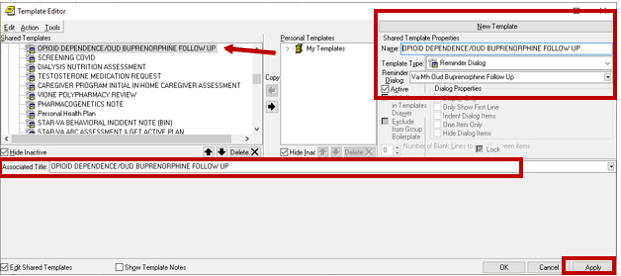 Next, type in the Associated Title, which in this case is OPIOID DEPENDENCE/OUD BUPRENORPHINE FOLLOW UP and hit Apply.    Add the dialog to a shared template in CPRS.  To do this, go to Template Editor, then Shared Templates, select the appropriate folder (if applicable), and choose New Template (top right-hand corner).Type in the following information:Name:  OPIOID DEPENDENCE/OUD BUPRENORPHINE FOLLOW UP     Template Type: Reminder Dialog     Reminder Dialog: VA-MH OUD BUPRENORPHINE FOLLOW UP Hit Apply.   Add your local PDMP hyperlink txml fieldUsing the menu Reminder Dialog Management, Reminder Dialogs, change your view to Elements. Search for and edit the following element. VAL-MH OUD PDMP LINK. Insert your local existing txml template field. (Refer to the saved Inquiry from the Pre-Install steps)If one does not exist, you will need to create a txml template field hyperlink to your state’s PDMP (prescription drug monitoring program) website. Look up your state’s PDMP website here. Note: VAL-MH OUD PDMP LINK is a local element.  If you choose, you can SUPPRESS the checkbox in this element.  By default, the ‘suppress checkbox’ is NOT set to “yes”.Using the menu Reminder Dialog Management, Reminder Dialogs, change your view to Elements. Search for and edit the following element VAL-MH OUD ASSESS NALOXONE ORDERED. Add your local quick order (or local order menu) for NALOXONE as a Finding Item.  The drug from national drug file is DR. NALOXONE HCL 4MG/SPRAY SOLN NASAL SPRAY.  (Refer to the saved Inquiry from the Pre-Install steps)Using the menu Reminder Dialog Management, Reminder Dialogs, change your view to Elements.Search for and edit the following element: VAL-MH OUD BUPE FOLLOW UP MEDS 2 MG TABS DISCHARGEAdd your local quick order (or local order menu) for BUPRENORPHINE 2MG/NALOXONE .5 MG TAB as a Finding Item.You may have this same order currently mapped to element VAL-MH OUD BUPE INITIATION MEDS 2 MG TABS DISCHARGE. If so, refer to this element for the name of the quick order.Using the menu Reminder Dialog Management, Reminder Dialogs, change your view to Elements. Search for and edit the following element: VAL-MH OUD BUPE FOLLOW UP MEDS 8 MG TABS DISCHARGE Add your local quick order (or local order menu) for BUPRENORPHINE 8MG/NALOXONE 2 MG TAB as a Finding Item.You may have this same order currently mapped to element VAL-MH OUD BUPE INITIATION MEDS 8 MG TABS DISCHARGE. If so, refer to this element for the name of the quick order.Using the menu Reminder Dialog Management, Reminder Dialogs, change your view to Elements. Search for and edit the following element: VAL-MH OUD BUPE FOLLOW UP MEDS 2 MG FILM DISCHARGEAdd your local quick order (or local order menu) for BUPRENORPHINE 2 MG/NALOXONE .5 MG FILM as a Finding Item.Some sites do not carry the film.  Check with your Pharmacy ADPAC to see if your site has the film.  If not, then you can disable this element, or you may also add your local non formulary drug request to this group.You may have this same order currently mapped to element VAL-MH OUD BUPE INITIATION MEDS 2 MG FILM DISCHARGE. If so, refer to this element for the name of the quick order.Using the menu Reminder Dialog Management, Reminder Dialogs, change your view to Elements.Search for and edit the following element: VAL-MH OUD BUPE FOLLOW UP MEDS 8 MG FILM DISCHARGEAdd your local quick order (or local order menu) for BUPRENORPHINE 8 MG/NALOXONE 2 MG FILM as a Finding Item.Some sites do not carry the film.  Check with your Pharmacy ADPAC to see if your site has the film. If not, then you can disable this element, or you may also add your local non formulary drug request to this group.You may have this same order currently mapped to element VAL-MH OUD BUPE INITIATION MEDS 8 MG FILM DISCHARGE. If so, refer to this element for the name of the quick order.Using the menu Reminder Dialog Management, Reminder Dialogs, change your view to Groups.Search for and edit the following group: VAL-MH OUD BUPE FOLLOW UP ORDER LABS UDASAdd your local quick order (or local order menu), for both the UDAS lab test and the BUPRENORPHINE CONFIRMATION test, to the Finding Item field.  Some sites have one order for both, others have two separate orders.  Check with your Lab Information Manager or Lab ADPAC to identify the quick orders. If your site has two separate orders, you can build an order menu to include both test orders and map the order menu to the Finding Item.Using the menu Reminder Dialog Management, Reminder Dialogs, change your view to Elements.Search for and edit the following element: VAL-MH OUD BUPE FOLLOW UP ORDER LABS HCGAdd your local quick order (or local order menu), for QUALITATIVE URINE HCG, as a Finding Item. Check with your Lab Information Manager or Lab ADPAC to identify the quick order.You may have this same order currently mapped to element VAL-MH OUD BUPE INITIATION ORDER LABS HCG. If so, refer to this element for the name of the quick order.Using the menu Reminder Dialog Management, Reminder Dialogs, change your view to elements.Search for and edit the following element: VAL-MH OUD BUPE FOLLOW UP REFER ADDICTIONSAdd your local quick order (or local order menu), for REFERRALS FOR SPECIALTY ADDICTIONS TREATMENT, as a Finding Item.  Check with your Social Work service or PCMHI team or SCOUTT team (for SCOUTT sites) to identify the quick order.  Your site may have additional referrals they want to add. It is a local group, so you can add additional elements and customize to fit the needs of your site.You may have this same order currently mapped to element VAL-MH OUD ASSESS2 PLAN OFFER REFERRAL. If so, refer to this element for the name of the quick order.Using the menu Reminder Dialog Management, Reminder Dialogs, change your view to Elements.Search for and edit the following element: VAL-MH OUD BUPE FOLLOW UP REFER MENTAL HEALTHAdd your local quick order (or local order menu), for REFERAL TO MENTAL HEALTH, as a Finding Item.Check with your Mental Health service, PCMHI team or SCOUTT team (for SCOUTT sites) to identify the quick order.  Your site may have additional referrals they want to add. It is a local group, so you can add additional elements and customize to fit the needs of your site.You may have this same order currently mapped to element VAL-MH OUD ASSESS2 PLAN OFFER REFERRAL. If so, refer to this element for the name of the quick order.Using the menu Reminder Dialog Management, Reminder Dialogs, change your view to Elements.Search for and edit the following element: VAL-MH OUD ACTIVE MEDICATIONS FOLLOW UPReplace the ‘placeholder’ text and add your local ACTIVE OUTPATIENT MEDICATIONS data object.Using the menu Health Summary Maintenance, add lab tests to the Health Summary type VA-UDAS/BUPE OBJECTAdd your local UDAS lab test and the BUPRENORPHINE CONFIRMATION test to the health summary type called VA-UDAS/BUPE OBJECT.  Some sites have one test for both, others have two separate tests.  Check with your Lab Information Manager or Lab ADPAC to identify the lab tests.Below are step by step instructions for adding lab tests to the health summary type.If you receive a message that you are unable to edit, ensure you have the GMTSMGR key in your VistA profile.If you have more than seven (7) lab tests to add, you may need to add the SCL2 component in order to add additional lab tests.Step 1 - In VistA, go to the HEALTH SUMMARY MAINTENANCE Menu and select Option 6 – Create/Modify Health Summary Type.Step 2 – Type VA-UDAS/BUPE OBJECT HS typeStep 3 – Type Y for yes to continue:Step 4 – Press ENTER until you see “Select COMPONENT”, then type “SCL1”Step 5 – Type “E” to Edit component parametersStep 6– Press ENTER until you see “Select SELECTION ITEM”Step 7– Enter the following Lab Tests for the VA-UDAS/BUPE OBJECT HS type Step 8– Select “N” to the ‘resequencing’ and ‘review’ questionStep 9– Finished. The following group and element are set to DISABLED, as prescribing of this medication (SUBLOCADE) is limited at most sites.  Only ‘enable’ and set up these two items after confirming with your local stakeholders.  If your site chooses to ‘enable’, search for and enable the following two items:ELEMENT: VAL-MH OUD BUPE FOLLOW MEDS SUBLOCADE      GROUP:      VAL-GP MH OUD BUPE FOLLOW UP MEDS SUBLOCADE INJECTABLE  	                    DISCHARGE       Create a quick order for your local Orderable Item: BUPRENORPHINE INJ, SOLN, SA (N/F) and add the quick order as a Finding Item.OPTIONAL: Add local reminder dialog groups and elements, if needed.If your staff would like to insert local groups and elements from other dialogs (e.g. patient education) into this template, you can use the local reminder dialog group VAL-GP BUPE FOLLOW UP PLACEHOLDER using the reminder dialog editor.  This dialog group is ‘disabled’ by default, so if you decide to use it, you will need to enable it.This dialog group will also appear at the end of the template, so if you use it and add other group and elements to it, the content will appear at the end of the template.OPTIONAL:  This template includes two sections for the Clinical Opioid Withdrawal Scale (COWS) and the Prescription Drug Management Program (PDMP).  These two sections are programmed as a local group and element and can be ‘disabled’, should your site choose not to include them in the template.  Check with your local stakeholders to determine whether to disable either (or both) items … otherwise, leave them as ‘enabled’.  The group and element names are as follows:VAL-MH OUD BUPE FOLLOW UP WITHDRAWAL ASSESSMENT COWSVAL-MH OUD BUPE FOLLOW UP PDMP